Peklo v tunelu – řešeníPracovní list je určen pro studenty středních škol a jeho cílem je se seznámit s oxidem uhelnatým a se spalováním uhlovodíků.Pokus: Peklo v tunelu______________________________________________________Proč je oxid uhelnatý jedovatý?Oxid uhelnatý je jedovatý, protože se váže na hemoglobin v krvi, a zabraňuje tak přenosu kyslíku v těle.Které vlastnosti náleží oxidu uhelnatému?Je to velmi jedovatý plyn zeleného zbarvení.Je to bezbarvý plyn zapáchající po zkažených vejcích.Je to bezbarvý plyn bez chuti a zápachu.Jak se nazývá nedostatek kyslíku v krvi: anoxemieDoplňte tabulku:Co jsem se touto aktivitou naučil/a:………………………………………………………………………………………………………………………………………………………………………………………………………………………………………………………………………………………………………………………………………………………………………chemický názevchemický vzorecdruh spalováníprodukty spalováníEthanolCH3CH2OHdokonalé spalováníoxid uhličitý, vodaToluen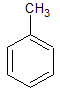 nedokonalé spalováníuhlík (saze), voda